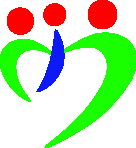 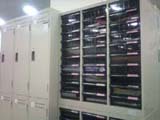 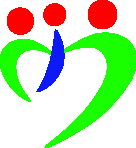 川崎市内で活動するボランティア・市民活動団体を対象に、資料や図書、用紙、備品等の保管にご利用いただけるロッカー、郵便物などの受取り、メンバー間の情報交換などにご利用いただけるレターケースを貸し出しています。【利用申込みについて】募集対象当センターに施設利用登録しているボランティア・市民活動団体利用期間平成３０年4月1日（日）～平成3１年3月31日（日）申込期間・方法平成３０年2月1日（木）～２月２８日（水）＊期限を過ぎた申込は受け付けできません。※所定の申込書（当センターホームページからもダウンロード可）に必要事項を記入のうえ、当センターあてに郵送または持参してください。※原則１団体、１台です。複数希望の場合は申込書に記入してもらい、１台ずつの決定後、空きがある場合に複数希望の割り当てを１団体１箇所ずつ行います。但し、空き数以上の希望があった場合は公開抽選とします。ロッカー・レターケースの仕様と台数と料金その他① 公開抽選は、３月９日（金）14:00から、当センター・フリースペースにて行います。② 調整の結果は、3月２０日（火）から、センター内掲示およびホームページで発表致します。③ 利用手続きは、１年分の利用料金を4月１日（日）から4月30日（月）までにお支払頂きます。期日を過ぎますと、申込みが無効となることがありますのでご注意下さい。④ 団体都合による途中解約の場合は返金しません。また年度途中からの利用は月割りとなります。⑤ 3月２０日（火）以降、ロッカー・レターケースに空きがある場合、利用申し込みを受付けます。⑥ 郵便物等の受取りは、レターケースに入る大きさのものに限ります。また、受取人の証明等が必要な郵便物（書留郵便など）は、お預かりできません。⑦ 宅配便等の荷物の受け取りは、団体の方が行って下さい。⑧ ロッカーやレターケースは、利用団体の責任においてご利用ください。鍵の紛失、レターケースを破損した場合は、実費弁償とさせて頂きます。【問合せ・申込み】　　　公益財団法人かわさき市民活動センター〒211-0004  川崎市中原区新丸子東3-1100-12電話 044-430-5566　FAX 044-430-5577メール suisin@kawasaki-shiminkatsudo.or.jpHP　http://www2.kawasaki-shiminkatsudo.or.jp/volunt/　【ロッカー（大）】高さ810㎜×幅260㎜×奥行500㎜８５台3,600円／年【ロッカー（小）】高さ510㎜×幅260㎜×奥行500㎜  9台2,400円／年【レターケース】高さ70㎜×幅220㎜×奥行330㎜ 55台  600円／年